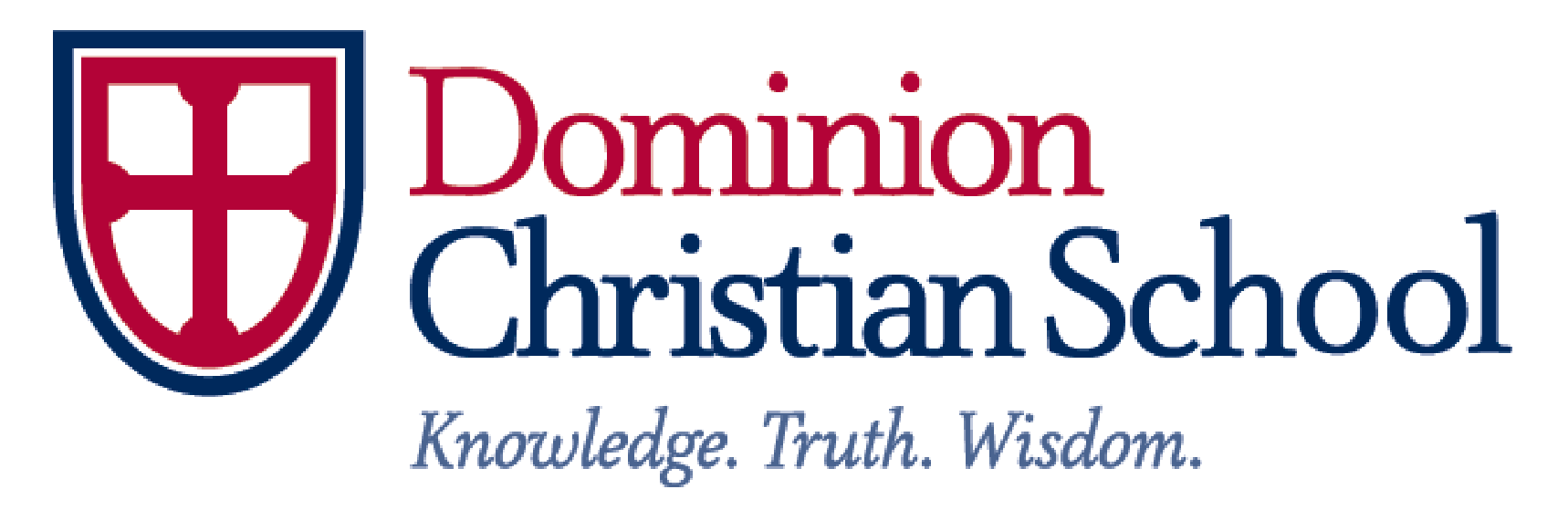 6th Grade Supply List2018-19__√     Bible to be supplied by Dominion (NIV-1984)_  √     Student Planner to be supplied by Dominion____  1 backpack (rolling type optional)____  1 plastic water bottle (labeled with name in permanent marker)____  1 3-inch binder (sturdy)____  1 set of 8 plastic pocket dividers_____1 3-subject notebooks (5 Star brand recommended)____  2 plastic 3 prong folders with pockets_____3 packages of college-ruled notebook paper____  1 clipboard____  1 pencil pouch (no boxes) ____  12 red ink pens____  12 black ink pens____  12 #2 pencils with erasers (min. 12)____  2 large Pink Pearl stand-alone erasers____  1 package of highlighters ____  24-count box of colored pencils____  1 pair scissors____  2 large glue sticks____  1 sturdy ruler with standard and legible metric measurements (non collapsible) ____  1 metal compass____  1 protractor (with legible measurements)____  1 calculator (optional)Latin:____  1 divider (labeled “Latin”)____  1 pkg college-ruled notebook paper____  3 x 5 index cards (200)____  5 different colored highlighters for color coding (can use ones from list above)____  1 red pen (can use one from list above)